FINANCE & GENERAL PURPOSES COMMITTEE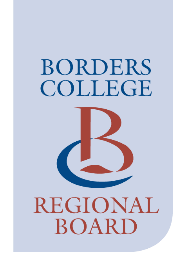 The next meeting of the Finance & General Purposes Committee will take place at 17:30 on Thursday 5 May 2022 – MS TeamsAGENDA			Papers19/22	Chair’s Welcome20/22	Declaration of Conflict of Interest21/22	Register of Members’ Interest22/22	Apologies for Absence23/22	Minutes of Previous Meeting held on 24 February 2022					A24/22	Matters ArisingITEMS FOR APPROVAL25/22	Budget											B26/22	Insurance Tender									C27/22	Equality, Diversity & Inclusion (Standing Item)28/22	Papers for Publication (Standing Item)29/22	Any Other Business30/22	Date of Next Meeting – 17:30 on Thursday 26 May 2022